          
                                              РЕСПУБЛИКА КРЫМ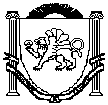 НИЖНЕГОРСКИЙ РАЙОНЕМЕЛЬЯНОВСКИЙ СЕЛЬСКИЙ СОВЕТ25-я сессия II-го созываРЕШЕНИЕ № 1     07 июня 2022 года	      с.ЕмельяновкаО внесении изменений в решение Емельяновского сельского совета Нижнегорского района Республики Крым от 13 декабря 2021 года  №3 «О бюджете Емельяновского сельского поселенияНижнегорского района Республики Крым
на 2022 год и на плановый период 2023 и 2024 годов»В соответствии с Бюджетным кодексом Российской Федерации Федеральным законом от 6 октября 2003 года №131-ФЗ «Об общих принципах организации местного самоуправления в Российской Федерации», Налоговым кодексом Российской  Федерации, распоряжением администрации Нижнегорского района Республики Крым от 12 января 2022 года № 13 «О распределении субвенции на осуществление первичного воинского учета органами местного самоуправления поселений, муниципальных и городских округов на 2022г.», Положением о бюджетном процессе в муниципальном образовании Емельяновское сельское поселение Нижнегорского района Республики Крым, утвержденным 15-ой сессией Емельяновского сельского совета Нижнегорского района Республики  Крым от 21 апреля 2021 года №4, Уставом муниципального образования Емельяновское сельское поселение Нижнегорского района Республики Крым Республики Крым, утвержденного решением 5-ой сессией 1-го созыва Емельяновского сельского совета Нижнегорского района Республики Крым от 08 декабря 2014 года № 2, Емельяновский сельский совет РЕШИЛ:    1. Внести в решение Емельяновского  сельского совета Нижнегорского района Республики Крым  от 13 декабря 2021 года  № 3 «О бюджете Емельяновского сельского поселения Нижнегорского района Республики Крым на 2022  год и на плановый период  2023 и 2024 годов» далее -  «решение» следующие изменения:1.1.Пункт 1решения изложить в следующей редакции:«1.Утвердить основные характеристики бюджета Емельяновского сельского поселения Нижнегорского района Республики Крым на 2022 год:а) общий объем доходов в сумме 4 428 730,10 рубля, в том числе налоговые и неналоговые доходы в сумме 2 538 000,00 рубля, безвозмездные поступления (межбюджетные трансферты) в сумме 1 890 730,10 рубля;б) общий объем расходов в сумме 5 423 198,15 рубля;в) дефицит бюджета Емельяновского сельского поселения Нижнегорского района Республики Крым на 2022 год в сумме 994 468,05 рубля;г) верхний предел муниципального внутреннего долга муниципального образования Емельяновское сельское поселение Нижнегорского района Республики Крым по состоянию на 01 января 2023 года в сумме 0,0 рубля, в том числе верхний предел долга по муниципальным гарантиям в сумме 0,0рубля.1.2. «2.Утвердить основные характеристики бюджета Емельяновского сельского поселения Нижнегорского района Республики Крым на плановый период 2023  и 2024 годов:а) общий объем доходов в 2023 году в сумме 3 540 753,00 рубля, в том числе налоговые и неналоговые доходы в сумме 2 526 100,00 рубля, безвозмездные поступления (межбюджетные трансферты) в сумме 1 014 653,00 рубля, в 2024 году в сумме 3 364 725,00 рубля, в том числе налоговые и неналоговые доходы в сумме 2 606 000,00 рубля, безвозмездные поступления (межбюджетные трансферты) в сумме 758 725,00 рубля;б) общий объем расходов на 2023 год в сумме 3 540 753,00 рубля, в том числе условно утвержденные расходы в сумме 86 007,73 рубля, в 2024 году в сумме    3 364 725,00 рубля, в том числе  условно утвержденные расходы в сумме 163 047,25 рубля:в) дефицит бюджета Емельяновского сельского поселения Нижнегорского района Республики Крым на 2023 год в сумме 0,0 рубля, в 2024 году  в сумме 0,0 рубля;г) верхний предел муниципального внутреннего долга муниципального образования Емельяновское сельское поселение Нижнегорского района Республики Крым по состоянию на 01 января 2024 года в сумме 0,0 рубля, в том числе верхний предел долга по муниципальным гарантиям в сумме 0,0 рубля, по состоянию на  01 января 2025 года в сумме 0,0 рубля, в том числе верхний предел долга по муниципальным гарантиям в сумме 0,0 рубля.1.3.Дополнить пункт 12 решения подпунктом 12.1. следующего содержания:«12.1.Увеличить (индексировать) с 1 октября 2022 года в 1,04 раза размеры денежных содержаний выборных должностных лиц местного самоуправления, размеры должностных окладов муниципальных служащих и ежемесячные надбавки за классный чин муниципальных служащих, установленные решением Емельяновского  сельского совета Нижнегорского района Республики Крым №4 от 19.09.2019 года «Об утверждении Положений об оплате труда выборного должностного лица местного самоуправления Емельяновского сельского поселения Нижнегорского района Республики Крым и муниципальных служащих администрации Емельяновского сельского поселения Нижнегорского района Республики Крым»2.Приложения 1, 1-А, 2, 2-А, 4, 4-А, 5, 5-А, 6, 6-А, 7, 7-А, утвержденные решением Емельяновского сельского поселения Нижнегорского района Республики Крым   от 13 декабря 2021 года  №3 «О бюджете Емельяновского сельского поселения Нижнегорского района Республики Крым на 2022  год и на плановый период  2023 и 2024 годов»3. Приложения 1, 1-А, 2, 2-А, 4, 4-А, 5, 5-А, 6, 6-А, 7, 7-А к настоящему решению являются его неотъемлемой частью.      4. Настоящее решение подлежит обнародованию на официальном Портале Правительства Республики Крым на странице Нижнегорского муниципального района (nijno.rk.gov.ru) в разделе «Органы местного самоуправления» «Муниципальные образования Нижнегорского района», подраздел «Емельяновское сельское поселение», а также на информационном стенде Емельяновского сельского совета, расположенного по адресу: Нижнегорский район, с.Емельяновка, ул.Центральная 134, и на официальном сайте администрации Емельяновского сельского поселения Нижнегорского района Республики Крым (http://emel-sovet.ru/) в сети Интернет.     5.Настоящее решение вступает в силу с момента его официального обнародования.Председатель Емельяновского сельскогосовета-глава администрации Емельяновскогосельского поселения                                                                           Л.В.Цапенко    Приложение 2к решению Емельяновского сельского совета Нижнегорского района Республики Крым от                  13 декабря 2021года №3  «О бюджете Емельяновского сельского поселения Нижнегорского района Республики Крым на 2022 год и на плановый  период 2023 и 2024 годов" (в редакции решения Емельяновского сельского совета Нижнегорского района Республики Крым от 07 июня 2022 года  №1)Объем межбюджетных трансфертов, получаемых в бюджет Емельяновского сельского поселения Нижнегорского района Республики Крым из других уровней бюджетной системы Российской Федерации на 2022 год                                                                                                          (рублей)   Приложение 2-Ак решению Емельяновского сельского совета Нижнегорского района Республики Крым от 13 декабря 2021года №3  "О бюджете Емельяновского сельского поселения  Нижнегорского района Республики Крым на 2022 год и на плановый  период 2023 и 2024 годов"  (в редакции решения Емельяновского сельского совета Нижнегорского района Республики Крым от 07 июня 2022 года  № 1)Объем межбюджетных трансфертов, получаемых в бюджет Емельяновского сельского поселения Нижнегорского района Республики Крым из других уровней бюджетной системы Российской Федерации на плановый период 2023 и 2024 годов 												(рублей)Приложение 1 к решению Емельяновского сельского совета Нижнегорского района Республики Крым от 13 декабря 2021 года №3                                                                                                                                                                                    "О бюджете Емельяновского сельского поселения   Нижнегорского района Республики  Крым на 2022 год  и на плановый  период 2023 и 2024 годов"(в редакции решения Емельяновского сельского совета Нижнегорского района Республики Крым от 07 июня 2022 года №1)Приложение 1 к решению Емельяновского сельского совета Нижнегорского района Республики Крым от 13 декабря 2021 года №3                                                                                                                                                                                    "О бюджете Емельяновского сельского поселения   Нижнегорского района Республики  Крым на 2022 год  и на плановый  период 2023 и 2024 годов"(в редакции решения Емельяновского сельского совета Нижнегорского района Республики Крым от 07 июня 2022 года №1)Приложение 1 к решению Емельяновского сельского совета Нижнегорского района Республики Крым от 13 декабря 2021 года №3                                                                                                                                                                                    "О бюджете Емельяновского сельского поселения   Нижнегорского района Республики  Крым на 2022 год  и на плановый  период 2023 и 2024 годов"(в редакции решения Емельяновского сельского совета Нижнегорского района Республики Крым от 07 июня 2022 года №1)Приложение 1 к решению Емельяновского сельского совета Нижнегорского района Республики Крым от 13 декабря 2021 года №3                                                                                                                                                                                    "О бюджете Емельяновского сельского поселения   Нижнегорского района Республики  Крым на 2022 год  и на плановый  период 2023 и 2024 годов"(в редакции решения Емельяновского сельского совета Нижнегорского района Республики Крым от 07 июня 2022 года №1)Объем поступлений доходов в бюджет Емельяновского сельского поселенияОбъем поступлений доходов в бюджет Емельяновского сельского поселенияОбъем поступлений доходов в бюджет Емельяновского сельского поселенияНижнегорского района Республики Крым по кодам видов (подвидов) доходов на 2022 годНижнегорского района Республики Крым по кодам видов (подвидов) доходов на 2022 годНижнегорского района Республики Крым по кодам видов (подвидов) доходов на 2022 годНижнегорского района Республики Крым по кодам видов (подвидов) доходов на 2022 год(рублей)(рублей)КодНаименование доходасуммасумма123310000000000000000НАЛОГОВЫЕ И НЕНАЛОГОВЫЕ ДОХОДЫ2 538 000,002 538 000,0010100000000000000НАЛОГИ НА ПРИБЫЛЬ, ДОХОДЫ420 000,00420 000,0010102000010000110Налог на доходы физических лиц420 000,00420 000,0010102010010000110Налог на доходы физических лиц с доходов, источником которых является налоговый агент, за исключением доходов, в отношении которых исчисление и уплата налога осуществляются в соответствии со статьями 227, 227.1 и 228 Налогового кодекса Российской Федерации412 000,00412 000,0010102010011000110Налог на доходы физических лиц с доходов, источником которых является налоговый агент, за исключением доходов, в отношении которых исчисление и уплата налога осуществляются в соответствии со статьями 227, 227.1 и 228 Налогового кодекса Российской Федерации (сумма платежа (перерасчеты, недоимка и задолженность по соответствующему платежу, в том числе по отмененному)412 000,00412 000,0010102020010000110Налог на доходы физических лиц с доходов, полученных от осуществления деятельности физическими лицами, зарегистрированными в качестве индивидуальных предпринимателей, нотариусов, занимающихся частной практикой, адвокатов, учредивших адвокатские кабинеты, и других лиц, занимающихся частной практикой в соответствии со статьей 227 Налогового кодекса Российской Федерации4 000,004 000,0010102020011000110Налог на доходы физических лиц с доходов, полученных от осуществления деятельности физическими лицами, зарегистрированными в качестве индивидуальных предпринимателей, нотариусов, занимающихся частной практикой, адвокатов, учредивших адвокатские кабинеты, и других лиц, занимающихся частной практикой в соответствии со статьей 227 Налогового кодекса Российской Федерации (сумма платежа (перерасчеты, недоимка и задолженность по соответствующему платежу, в том числе по отмененному)4 000,004 000,0010102030010000110Налог на доходы физических лиц с доходов, полученных физическими лицами в соответствии со статьей 228 Налогового кодекса Российской Федерации4 000,004 000,0010102030011000110Налог на доходы физических лиц с доходов, полученных физическими лицами в соответствии со статьей 228 Налогового кодекса Российской Федерации (сумма платежа (перерасчеты, недоимка и задолженность по соответствующему платежу, в том числе по отмененному)4 000,004 000,0010500000000000000НАЛОГИ НА СОВОКУПНЫЙ ДОХОД432 600,00432 600,0010503000010000110Единый сельскохозяйственный налог432 600,00432 600,0010503010010000110Единый сельскохозяйственный налог432 600,00432 600,0010503010011000110Единый сельскохозяйственный налог (сумма платежа (перерасчеты, недоимка и задолженность по соответствующему платежу, в том числе по отмененному)432 600,00432 600,0010600000000000000НАЛОГИ НА ИМУЩЕСТВО1 094 100,001 094 100,0010601000000000110Налог на имущество физических лиц336 000,00336 000,0010601030100000110Налог на имущество физических лиц, взимаемый по ставкам, применяемым к объектам налогообложения, расположенным в границах сельских поселений336 000,00336 000,0010601030101000110Налог на имущество физических лиц, взимаемый по ставкам, применяемым к объектам налогообложения, расположенным в границах сельских поселений (сумма платежа (перерасчеты, недоимка и задолженность по соответствующему платежу, в том числе по отмененному)336 000,00336 000,0010606000000000110Земельный налог758 100,00758 100,0010606030000000110Земельный налог с организаций10 000,0010 000,0010606033100000110Земельный налог с организаций, обладающих земельным участком, расположенным в границах сельских поселений10 000,0010 000,0010606033101000110Земельный налог с организаций, обладающих земельным участком, расположенным в границах сельских поселений (сумма платежа (перерасчеты, недоимка и задолженность по соответствующему платежу, в том числе по отмененному)10 000,0010 000,0010606040000000110Земельный налог с физических лиц748 100,00748 100,0010606043100000110Земельный налог с физических лиц, обладающих земельным участком, расположенным в границах сельских поселений748 100,00748 100,0010606043101000110Земельный налог с физических лиц, обладающих земельным участком, расположенным в границах сельских поселений (сумма платежа (перерасчеты, недоимка и задолженность по соответствующему платежу, в том числе по отмененному)748 100,00748 100,0010800000000000000ГОСУДАРСТВЕННАЯ ПОШЛИНА7 000,007 000,0010804000010000110Государственная пошлина за совершение нотариальных действий (за исключением действий, совершаемых консульскими учреждениями Российской Федерации)7 000,007 000,0010804020010000110Государственная пошлина за совершение нотариальных действий должностными лицами органов местного самоуправления, уполномоченными в соответствии с законодательными актами Российской Федерации на совершение нотариальных действий7 000,007 000,0010804020011000110Государственная пошлина за совершение нотариальных действий должностными лицами органов местного самоуправления, уполномоченными в соответствии с законодательными актами Российской Федерации на совершение нотариальных действий(сумма (платежа(перерасчеты, недоимка и задолженность по соответствующему платежу, в том числе по отменному))7 000,007 000,0011100000000000000ДОХОДЫ ОТ ИСПОЛЬЗОВАНИЯ ИМУЩЕСТВА, НАХОДЯЩЕГОСЯ В ГОСУДАРСТВЕННОЙ И МУНИЦИПАЛЬНОЙ СОБСТВЕННОСТИ255 200,00255 200,0011105000000000120Доходы, получаемые в виде арендной либо иной платы за передачу в возмездное пользование государственного и муниципального имущества (за исключением имущества бюджетных и автономных учреждений, а также имущества государственных и муниципальных унитарных предприятий, в том числе казенных)255 200,00255 200,0011105030000000120Доходы от сдачи в аренду имущества, находящегося в оперативном управлении органов государственной власти, органов местного самоуправления, органов управления государственными внебюджетными фондами и созданных ими учреждений (за исключением имущества бюджетных и автономных учреждений)172 000,00172 000,0011105025100000120Доходы, получаемые в виде арендной платы, а также средства от продажи права на заключение договоров аренды за земли, находящиеся в собственности сельских поселений (за исключением земельных участков муниципальных бюджетных и автономных учреждений)172 000,00172 000,0011105035100000120Доходы от сдачи в аренду имущества, находящегося в оперативном управлении органов управления сельских поселений и созданных ими учреждений (за исключением имущества муниципальных бюджетных и автономных учреждений)83 200,0083 200,0011700000000000000ПРОЧИЕ НЕНАЛОГОВЫЕ ДОХОДЫ329 100,00329 100,0011705000000000180Прочие неналоговые доходы242 500,00242 500,0011705050100000180Прочие неналоговые доходы бюджетов сельских поселений242 500,00242 500,0011715000000000150Инициативные платежи86 600,0086 600,0011715030100002150Инициативные платежи, зачисляемые в бюджеты сельских поселений (на софинансирование реализации проектов инициативного бюджетирования в Республике Крым)86 600,0086 600,0020000000000000000БЕЗВОЗМЕЗДНЫЕ ПОСТУПЛЕНИЯ1 890 730,101 890 730,1020200000000000000БЕЗВОЗМЕЗДНЫЕ ПОСТУПЛЕНИЯ ОТ ДРУГИХ БЮДЖЕТОВ БЮДЖЕТНОЙ СИСТЕМЫ РОССИЙСКОЙ ФЕДЕРАЦИИ1 893 730,101 893 730,1020210000000000150Дотации бюджетам бюджетной системы Российской Федерации891 734,00891 734,0020215001000000150Дотации на выравнивание бюджетной обеспеченности865 301,00865 301,0020215001100000150Дотации бюджетам сельских поселений на выравнивание бюджетной обеспеченности из бюджета субъекта Российской Федерации865 301,00865 301,0020216001000000150Дотации на выравнивание бюджетной обеспеченности из бюджетов муниципальных районов, городских округов с внутригородским делением26 433,0026 433,0020216001100000150Дотации бюджетам сельских поселений на выравнивание бюджетной обеспеченности из бюджетов муниципальных районов26 433,0026 433,002022000000000150Субсидии бюджетам бюджетной системы Российской Федерации ( межбюджетные субсидии)901 630,10901 630,1020229999010000150Прочие субсидии901 630,10901 630,1020229999100000150Прочие субсидии бюджетам поселений901 630,10901 630,1020229999107007150Прочие субсидии бюджетам сельских поселений (субсидии бюджетам муниципальных образований Республики Крым на софинансирование реализации проектов инициативного бюджетирования в Республике Крым)901 630,10901 630,1020230000000000150Субвенции бюджетам бюджетной системы Российской Федерации97 366,0097 366,0020230024000000150Субвенции местным бюджетам на выполнение передаваемых полномочий субъектов Российской Федерации682,00682,0020230024100000150Субвенции бюджетам сельских поселений на выполнение передаваемых полномочий субъектов Российской Федерации682,00682,0020235118000000150Субвенции бюджетам на осуществление первичного воинского учета органами местного самоуправления поселений, муниципальных и городских округов96 684,0096 684,0020235118100000150Субвенции бюджетам сельских поселений на осуществление первичного воинского учета органами местного самоуправления поселений, муниципальных и городских округов96 684,0096 684,00Всего доходов4 428 730,104 428 730,10Приложение 1-А                                                                                                          к решению Емельяновского сельского совета Нижнегорского района Республики Крым от 13 декабря 2021года №3                                                                                                                                                                                    "О бюджете Емельяновского сельского поселения                                                                                                                                                                                                                                                                                                                                                                                                                                        Нижнегорского района Республики Крым на 2022 год                                                                                                                             и на плановый  период 2023 и 2024 годов"(в редакции решения Емельяновского сельского совета                                                                                                             Нижнегорского района Республики Крым от 07 июня 2022 года   № 1)Приложение 1-А                                                                                                          к решению Емельяновского сельского совета Нижнегорского района Республики Крым от 13 декабря 2021года №3                                                                                                                                                                                    "О бюджете Емельяновского сельского поселения                                                                                                                                                                                                                                                                                                                                                                                                                                        Нижнегорского района Республики Крым на 2022 год                                                                                                                             и на плановый  период 2023 и 2024 годов"(в редакции решения Емельяновского сельского совета                                                                                                             Нижнегорского района Республики Крым от 07 июня 2022 года   № 1)Приложение 1-А                                                                                                          к решению Емельяновского сельского совета Нижнегорского района Республики Крым от 13 декабря 2021года №3                                                                                                                                                                                    "О бюджете Емельяновского сельского поселения                                                                                                                                                                                                                                                                                                                                                                                                                                        Нижнегорского района Республики Крым на 2022 год                                                                                                                             и на плановый  период 2023 и 2024 годов"(в редакции решения Емельяновского сельского совета                                                                                                             Нижнегорского района Республики Крым от 07 июня 2022 года   № 1)Приложение 1-А                                                                                                          к решению Емельяновского сельского совета Нижнегорского района Республики Крым от 13 декабря 2021года №3                                                                                                                                                                                    "О бюджете Емельяновского сельского поселения                                                                                                                                                                                                                                                                                                                                                                                                                                        Нижнегорского района Республики Крым на 2022 год                                                                                                                             и на плановый  период 2023 и 2024 годов"(в редакции решения Емельяновского сельского совета                                                                                                             Нижнегорского района Республики Крым от 07 июня 2022 года   № 1)Объем поступлений доходов в бюджет Емельяновского сельского поселенияОбъем поступлений доходов в бюджет Емельяновского сельского поселенияОбъем поступлений доходов в бюджет Емельяновского сельского поселенияОбъем поступлений доходов в бюджет Емельяновского сельского поселенияОбъем поступлений доходов в бюджет Емельяновского сельского поселенияНижнегорского района Республики Крым по кодам видов (подвидов) доходов на плановый период 2023 и 2024 годовНижнегорского района Республики Крым по кодам видов (подвидов) доходов на плановый период 2023 и 2024 годовНижнегорского района Республики Крым по кодам видов (подвидов) доходов на плановый период 2023 и 2024 годовНижнегорского района Республики Крым по кодам видов (подвидов) доходов на плановый период 2023 и 2024 годовНижнегорского района Республики Крым по кодам видов (подвидов) доходов на плановый период 2023 и 2024 годовНижнегорского района Республики Крым по кодам видов (подвидов) доходов на плановый период 2023 и 2024 годов(рублей)(рублей)КодНаименование доходаНаименование доходасумма на 2023 годсумма на 2024 годсумма на 2024 год12234410000000000000000НАЛОГОВЫЕ И НЕНАЛОГОВЫЕ ДОХОДЫНАЛОГОВЫЕ И НЕНАЛОГОВЫЕ ДОХОДЫ2 526 100,002 606 000,002 606 000,0010100000000000000НАЛОГИ НА ПРИБЫЛЬ, ДОХОДЫНАЛОГИ НА ПРИБЫЛЬ, ДОХОДЫ441 000,00463 100,00463 100,0010102000010000110Налог на доходы физических лицНалог на доходы физических лиц441 000,00463 100,00463 100,0010102010010000110Налог на доходы физических лиц с доходов, источником которых является налоговый агент, за исключением доходов, в отношении которых исчисление и уплата налога осуществляются в соответствии со статьями 227, 227.1 и 228 Налогового кодекса Российской ФедерацииНалог на доходы физических лиц с доходов, источником которых является налоговый агент, за исключением доходов, в отношении которых исчисление и уплата налога осуществляются в соответствии со статьями 227, 227.1 и 228 Налогового кодекса Российской Федерации433 000,00455 100,00455 100,0010102010011000110Налог на доходы физических лиц с доходов, источником которых является налоговый агент, за исключением доходов, в отношении которых исчисление и уплата налога осуществляются в соответствии со статьями 227, 227.1 и 228 Налогового кодекса Российской Федерации (сумма платежа (перерасчеты, недоимка и задолженность по соответствующему платежу, в том числе по отмененному)Налог на доходы физических лиц с доходов, источником которых является налоговый агент, за исключением доходов, в отношении которых исчисление и уплата налога осуществляются в соответствии со статьями 227, 227.1 и 228 Налогового кодекса Российской Федерации (сумма платежа (перерасчеты, недоимка и задолженность по соответствующему платежу, в том числе по отмененному)433 000,00455 100,00455 100,0010102020010000110Налог на доходы физических лиц с доходов, полученных от осуществления деятельности физическими лицами, зарегистрированными в качестве индивидуальных предпринимателей, нотариусов, занимающихся частной практикой, адвокатов, учредивших адвокатские кабинеты, и других лиц, занимающихся частной практикой в соответствии со статьей 227 Налогового кодекса Российской ФедерацииНалог на доходы физических лиц с доходов, полученных от осуществления деятельности физическими лицами, зарегистрированными в качестве индивидуальных предпринимателей, нотариусов, занимающихся частной практикой, адвокатов, учредивших адвокатские кабинеты, и других лиц, занимающихся частной практикой в соответствии со статьей 227 Налогового кодекса Российской Федерации4 000,004 000,004 000,0010102020011000110Налог на доходы физических лиц с доходов, полученных от осуществления деятельности физическими лицами, зарегистрированными в качестве индивидуальных предпринимателей, нотариусов, занимающихся частной практикой, адвокатов, учредивших адвокатские кабинеты, и других лиц, занимающихся частной практикой в соответствии со статьей 227 Налогового кодекса Российской Федерации (сумма платежа (перерасчеты, недоимка и задолженность по соответствующему платежу, в том числе по отмененному)Налог на доходы физических лиц с доходов, полученных от осуществления деятельности физическими лицами, зарегистрированными в качестве индивидуальных предпринимателей, нотариусов, занимающихся частной практикой, адвокатов, учредивших адвокатские кабинеты, и других лиц, занимающихся частной практикой в соответствии со статьей 227 Налогового кодекса Российской Федерации (сумма платежа (перерасчеты, недоимка и задолженность по соответствующему платежу, в том числе по отмененному)4 000,004 000,004 000,0010102030010000110Налог на доходы физических лиц с доходов, полученных физическими лицами в соответствии со статьей 228 Налогового кодекса Российской ФедерацииНалог на доходы физических лиц с доходов, полученных физическими лицами в соответствии со статьей 228 Налогового кодекса Российской Федерации4 000,004 000,004 000,0010102030011000110Налог на доходы физических лиц с доходов, полученных физическими лицами в соответствии со статьей 228 Налогового кодекса Российской Федерации (сумма платежа (перерасчеты, недоимка и задолженность по соответствующему платежу, в том числе по отмененному)Налог на доходы физических лиц с доходов, полученных физическими лицами в соответствии со статьей 228 Налогового кодекса Российской Федерации (сумма платежа (перерасчеты, недоимка и задолженность по соответствующему платежу, в том числе по отмененному)4 000,004 000,004 000,0010500000000000000НАЛОГИ НА СОВОКУПНЫЙ ДОХОДНАЛОГИ НА СОВОКУПНЫЙ ДОХОД441 200,00450 100,00450 100,0010503000010000110Единый сельскохозяйственный налогЕдиный сельскохозяйственный налог441 200,00450 100,00450 100,0010503010010000110Единый сельскохозяйственный налогЕдиный сельскохозяйственный налог441 200,00450 100,00450 100,0010503010011000110Единый сельскохозяйственный налог (сумма платежа (перерасчеты, недоимка и задолженность по соответствующему платежу, в том числе по отмененному)Единый сельскохозяйственный налог (сумма платежа (перерасчеты, недоимка и задолженность по соответствующему платежу, в том числе по отмененному)441 200,00450 100,00450 100,0010600000000000000НАЛОГИ НА ИМУЩЕСТВОНАЛОГИ НА ИМУЩЕСТВО1 135 200,001 179 900,001 179 900,0010601000000000110Налог на имущество физических лицНалог на имущество физических лиц369 600,00406 600,00406 600,0010601030100000110Налог на имущество физических лиц, взимаемый по ставкам, применяемым к объектам налогообложения, расположенным в границах сельских поселенийНалог на имущество физических лиц, взимаемый по ставкам, применяемым к объектам налогообложения, расположенным в границах сельских поселений369 600,00406 600,00406 600,0010601030101000110Налог на имущество физических лиц, взимаемый по ставкам, применяемым к объектам налогообложения, расположенным в границах сельских поселений (сумма платежа (перерасчеты, недоимка и задолженность по соответствующему платежу, в том числе по отмененному)Налог на имущество физических лиц, взимаемый по ставкам, применяемым к объектам налогообложения, расположенным в границах сельских поселений (сумма платежа (перерасчеты, недоимка и задолженность по соответствующему платежу, в том числе по отмененному)369 600,00406 600,00406 600,0010606000000000110Земельный налогЗемельный налог765 600,00773 300,00773 300,0010606030000000110Земельный налог с организацийЗемельный налог с организаций10 000,0010 000,0010 000,0010606033100000110Земельный налог с организаций, обладающих земельным участком, расположенным в границах сельских поселенийЗемельный налог с организаций, обладающих земельным участком, расположенным в границах сельских поселений10 000,0010 000,0010 000,0010606033101000110Земельный налог с организаций, обладающих земельным участком, расположенным в границах сельских поселений (сумма платежа (перерасчеты, недоимка и задолженность по соответствующему платежу, в том числе по отмененному)Земельный налог с организаций, обладающих земельным участком, расположенным в границах сельских поселений (сумма платежа (перерасчеты, недоимка и задолженность по соответствующему платежу, в том числе по отмененному)10 000,0010 000,0010 000,0010606040000000110Земельный налог с физических лицЗемельный налог с физических лиц755 600,00763 300,00763 300,0010606043100000110Земельный налог с физических лиц, обладающих земельным участком, расположенным в границах сельских поселенийЗемельный налог с физических лиц, обладающих земельным участком, расположенным в границах сельских поселений755 600,00763 300,00763 300,0010606043101000110Земельный налог с физических лиц, обладающих земельным участком, расположенным в границах сельских поселений (сумма платежа (перерасчеты, недоимка и задолженность по соответствующему платежу, в том числе по отмененному)Земельный налог с физических лиц, обладающих земельным участком, расположенным в границах сельских поселений (сумма платежа (перерасчеты, недоимка и задолженность по соответствующему платежу, в том числе по отмененному)755 600,00763 300,00763 300,0010800000000000000ГОСУДАРСТВЕННАЯ ПОШЛИНАГОСУДАРСТВЕННАЯ ПОШЛИНА7 000,007 000,007 000,0010804000010000110Государственная пошлина за совершение нотариальных действий (за исключением действий, совершаемых консульскими учреждениями Российской Федерации)Государственная пошлина за совершение нотариальных действий (за исключением действий, совершаемых консульскими учреждениями Российской Федерации)7 000,007 000,007 000,0010804020010000110Государственная пошлина за совершение нотариальных действий должностными лицами органов местного самоуправления, уполномоченными в соответствии с законодательными актами Российской Федерации на совершение нотариальных действийГосударственная пошлина за совершение нотариальных действий должностными лицами органов местного самоуправления, уполномоченными в соответствии с законодательными актами Российской Федерации на совершение нотариальных действий7 000,007 000,007 000,0010804020011000110Государственная пошлина за совершение нотариальных действий должностными лицами органов местного самоуправления, уполномоченными в соответствии с законодательными актами Российской Федерации на совершение нотариальных действий(сумма (платежа(перерасчеты, недоимка и задолженность по соответствующему платежу, в том числе по отменному))Государственная пошлина за совершение нотариальных действий должностными лицами органов местного самоуправления, уполномоченными в соответствии с законодательными актами Российской Федерации на совершение нотариальных действий(сумма (платежа(перерасчеты, недоимка и задолженность по соответствующему платежу, в том числе по отменному))7 000,007 000,007 000,0011100000000000000ДОХОДЫ ОТ ИСПОЛЬЗОВАНИЯ ИМУЩЕСТВА, НАХОДЯЩЕГОСЯ В ГОСУДАРСТВЕННОЙ И МУНИЦИПАЛЬНОЙ СОБСТВЕННОСТИДОХОДЫ ОТ ИСПОЛЬЗОВАНИЯ ИМУЩЕСТВА, НАХОДЯЩЕГОСЯ В ГОСУДАРСТВЕННОЙ И МУНИЦИПАЛЬНОЙ СОБСТВЕННОСТИ259 200,00263 400,00263 400,0011105000000000120Доходы, получаемые в виде арендной либо иной платы за передачу в возмездное пользование государственного и муниципального имущества (за исключением имущества бюджетных и автономных учреждений, а также имущества государственных и муниципальных унитарных предприятий, в том числе казенных)Доходы, получаемые в виде арендной либо иной платы за передачу в возмездное пользование государственного и муниципального имущества (за исключением имущества бюджетных и автономных учреждений, а также имущества государственных и муниципальных унитарных предприятий, в том числе казенных)259 200,00263 400,00263 400,0011105030000000120Доходы от сдачи в аренду имущества, находящегося в оперативном управлении органов государственной власти, органов местного самоуправления, органов управления государственными внебюджетными фондами и созданных ими учреждений (за исключением имущества бюджетных и автономных учреждений)Доходы от сдачи в аренду имущества, находящегося в оперативном управлении органов государственной власти, органов местного самоуправления, органов управления государственными внебюджетными фондами и созданных ими учреждений (за исключением имущества бюджетных и автономных учреждений)176 000,00180 200,00180 200,0011105025100000120Доходы, получаемые в виде арендной платы, а также средства от продажи права на заключение договоров аренды за земли, находящиеся в собственности сельских поселений (за исключением земельных участков муниципальных бюджетных и автономных учреждений)Доходы, получаемые в виде арендной платы, а также средства от продажи права на заключение договоров аренды за земли, находящиеся в собственности сельских поселений (за исключением земельных участков муниципальных бюджетных и автономных учреждений)176 000,00180 200,00180 200,0011105035100000120Доходы от сдачи в аренду имущества, находящегося в оперативном управлении органов управления сельских поселений и созданных ими учреждений (за исключением имущества муниципальных бюджетных и автономных учреждений)Доходы от сдачи в аренду имущества, находящегося в оперативном управлении органов управления сельских поселений и созданных ими учреждений (за исключением имущества муниципальных бюджетных и автономных учреждений)83 200,0083 200,0083 200,0011700000000000000ПРОЧИЕ НЕНАЛОГОВЫЕ ДОХОДЫПРОЧИЕ НЕНАЛОГОВЫЕ ДОХОДЫ242 500,00242 500,00242 500,0011705000000000180Прочие неналоговые доходыПрочие неналоговые доходы242 500,00242 500,00242 500,0011705050100000180Прочие неналоговые доходы бюджетов сельских поселенийПрочие неналоговые доходы бюджетов сельских поселений242 500,00242 500,00242 500,0020000000000000000БЕЗВОЗМЕЗДНЫЕ ПОСТУПЛЕНИЯБЕЗВОЗМЕЗДНЫЕ ПОСТУПЛЕНИЯ1 014 653,00758 725,00758 725,0020200000000000000БЕЗВОЗМЕЗДНЫЕ ПОСТУПЛЕНИЯ ОТ ДРУГИХ БЮДЖЕТОВ БЮДЖЕТНОЙ СИСТЕМЫ РОССИЙСКОЙ ФЕДЕРАЦИИБЕЗВОЗМЕЗДНЫЕ ПОСТУПЛЕНИЯ ОТ ДРУГИХ БЮДЖЕТОВ БЮДЖЕТНОЙ СИСТЕМЫ РОССИЙСКОЙ ФЕДЕРАЦИИ1 014 653,00758 725,00758 725,0020210000000000150Дотации бюджетам бюджетной системы Российской ФедерацииДотации бюджетам бюджетной системы Российской Федерации914 209,00654 945,00654 945,0020215001000000150Дотации на выравнивание бюджетной обеспеченностиДотации на выравнивание бюджетной обеспеченности890 519,00627 496,00627 496,0020215001100000150Дотации бюджетам сельских поселений на выравнивание бюджетной обеспеченности из бюджета субъекта Российской ФедерацииДотации бюджетам сельских поселений на выравнивание бюджетной обеспеченности из бюджета субъекта Российской Федерации890 519,00627 496,00627 496,0020216001000000150Дотации на выравнивание бюджетной обеспеченности из бюджетов муниципальных районов, городских округов с внутригородским делениемДотации на выравнивание бюджетной обеспеченности из бюджетов муниципальных районов, городских округов с внутригородским делением23 690,0027 449,0027 449,0020216001100000150Дотации бюджетам сельских поселений на выравнивание бюджетной обеспеченности из бюджетов муниципальных районовДотации бюджетам сельских поселений на выравнивание бюджетной обеспеченности из бюджетов муниципальных районов23 690,0027 449,0027 449,0020230000000000150Субвенции бюджетам бюджетной системы Российской ФедерацииСубвенции бюджетам бюджетной системы Российской Федерации100 444,00103 780,00103 780,0020230024000000150Субвенции местным бюджетам на выполнение передаваемых полномочий субъектов Российской ФедерацииСубвенции местным бюджетам на выполнение передаваемых полномочий субъектов Российской Федерации682,00682,00682,0020230024100000150Субвенции бюджетам сельских поселений на выполнение передаваемых полномочий субъектов Российской ФедерацииСубвенции бюджетам сельских поселений на выполнение передаваемых полномочий субъектов Российской Федерации682,00682,00682,0020235118000000150Субвенции бюджетам на осуществление первичного воинского учета органами местного самоуправления поселений, муниципальных и городских округовСубвенции бюджетам на осуществление первичного воинского учета органами местного самоуправления поселений, муниципальных и городских округов99 762,00103 098,00103 098,0020235118100000150Субвенции бюджетам сельских поселений на осуществление первичного воинского учета органами местного самоуправления поселений, муниципальных и городских округовСубвенции бюджетам сельских поселений на осуществление первичного воинского учета органами местного самоуправления поселений, муниципальных и городских округов99 762,00103 098,00103 098,00Всего доходовВсего доходов3 540 753,003 364 725,003 364 725,00Приложение 4к решению Емельяновского сельского совета Нижнегорского района Республики Крым от 13 декабря 2021 года №3"О бюджете Емельяновского сельского поселения  Нижнегорского района Республики Крым на 2022 год и на плановый  период 2023 и 2024 годов" (в редакции решения Емельяновского сельского совета Нижнегорского района Республики Крым от 07 июня 2022 года № 1)Ведомственная структура расходов бюджета Емельяновского сельского поселения Нижнегорского района Республики Крым на 2022 год(рублей)Администрация Емельяновского сельского поселения Нижнегорского района Республики Крым9035 423 198,15ОБЩЕГОСУДАРСТВЕННЫЕ ВОПРОСЫ90301002 882 225,00Функционирование высшего должностного лица субъекта Российской Федерации и муниципального образования9030102771 365,00Муниципальная программа" Обеспечение деятельности администрации Емельяновского сельского поселения Нижнегорского района Республики Крым по решению вопросов местного значения»903010201 0 00 00000771 365,00Расходы на выплаты по оплате труда лиц, замещающих муниципальные должности органа местного самоуправления Емельяновского сельского поселения Нижнегорского района Республики Крым в рамках программного направления расходов903010201 0 00 0019Г771 365,00Расходы на выплаты персоналу государственных (муниципальных) органов903010201 0 00 0019Г120771 365,00Функционирование Правительства Российской Федерации, высших исполнительных органов государственной власти субъектов Российской Федерации, местных администраций90301041 962 146,00Муниципальная программа" Обеспечение деятельности администрации Емельяновского сельского поселения Нижнегорского района Республики Крым по решению вопросов местного значения»903010401 0 00 000001 962 146,00Расходы на обеспечение деятельности органов местного самоуправления Емельяновского сельского поселения Нижнегорского района Республики Крым в рамках программного направления расходов903010401 0 00 001901 962 146,00Расходы на выплаты персоналу государственных (муниципальных) органов903010401 0 00 001901201 424 879,00Иные закупки товаров, работ и услуг для обеспечения государственных (муниципальных) нужд903010401 0 00 00190240535 267,00Уплата налогов, сборов и иных платежей903010401 0 00 001908502 000,00Обеспечение деятельности финансовых, налоговых и таможенных органов и органов финансового (финансово-бюджетного) надзора903010618 313,00Непрограммные расходы на обеспечение функций муниципальных образований903010691 0 00 0000018 313,00Межбюджетные трансферты из бюджета поселения на осуществление части переданных полномочий903010691 2 00 0000018 313,00Межбюджетные трансферты бюджету  муниципального образования Нижнегорский  район  Республики Крым  из бюджета поселения на осуществление  части переданных полномочий по осуществлению внешнего муниципального финансового контроля в рамках непрограммных расходов903010691 2 00 0019118 313,00Иные межбюджетные трансферты903010691 2 00 0019154018 313,00Другие общегосударственные вопросы9030113130 401,00Муниципальная программа «Управление имуществом и земельными ресурсами Емельяновского сельского поселения Нижнегорского района Республики Крым»903011305 0 00 00000125 000,00Реализация мероприятий по управлению имуществом и земельными ресурсами в рамках программного направления расходов903011305 0 00 00242125 000,00Иные закупки товаров, работ и услуг для обеспечения государственных (муниципальных) нужд903011305 0 00 00242240125 000,00Непрограммные расходы на обеспечение функций муниципальных образований903011391 0 00 000005 401,00Мероприятия в сфере административной ответственности903011391 1 00 00000682,00Расходы на осуществление переданных органами местного самоуправления Республики Крым отдельных государственных полномочий Республики Крым в сфере административной ответственности903011391 1 00 71400682,00Иные закупки товаров, работ и услуг для обеспечения государственных (муниципальных) нужд903011391 1 00 71400240682,00Ежегодные взносы903011391 3 00 000004 719,00Расходы на оплату Ежегодного членского взноса в ассоциацию « Совет муниципальных образований Республики Крым» в рамках не программных расходов903011391 3 00 004014 719,00Уплата налогов, сборов и иных платежей903011391 3 00 004018504 719,00НАЦИОНАЛЬНАЯ ОБОРОНА903020096 684,00Мобилизационная и вневойсковая подготовка903020396 684,00Осуществление функций федеральных органов государственной власти903020375 0 00 0000096 684,00Осуществление отдельных государственных полномочий по первичному воинскому учету903020375 1 00 0000096 684,00Расходы на осуществление функций первичного воинского учета на территориях, где отсутствуют военные комиссариаты903020375 1 00 5118096 684,00Расходы на выплаты персоналу государственных (муниципальных) органов903020375 1 00 5118012086 808,00Иные закупки товаров, работ и услуг для обеспечения государственных (муниципальных) нужд903020375 1 00 511802409 876,00НАЦИОНАЛЬНАЯ ЭКОНОМИКА9030400255 000,00Другие вопросы в области национальной экономики9030412255 000,00Муниципальная программа «Управление имуществом и земельными ресурсами Емельяновского сельского поселения Нижнегорского района Республики Крым»903041205 0 00 00000255 000,00Реализация мероприятий по управлению имуществом и земельными ресурсами в рамках программного направления расходов903041205 0 00 00242255 000,00Иные закупки товаров, работ и услуг для обеспечения государственных (муниципальных) нужд903041205 0 00 00242240255 000,00ЖИЛИЩНО-КОММУНАЛЬНОЕ ХОЗЯЙСТВО90305002 180 404,15Коммунальное хозяйство9030502300 000,00Муниципальная программа «Развитие водоснабжения Емельяновского сельского поселения Нижнегорского района Республики Крым»903050202 0 00 00000300 000,00Расходы на реализацию полномочий поселения в сфере коммунального хозяйства в рамках программного направления расходов903050202 0 00 00241300 000,00Иные закупки товаров, работ и услуг для обеспечения государственных (муниципальных) нужд903050202 0 00 00241240300 000,00Благоустройство90305031 880 404,15Муниципальная программа «Благоустройство территории Емельяновского сельского поселения Нижнегорского района Республики Крым»903050304 0 00 000001 880 404,15Расходы на проведение мероприятий по благоустройству территории903050304 0 00 00240762 174,05Иные закупки товаров, работ и услуг для обеспечения государственных (муниципальных) нужд903050304 0 00 00240240762 174,05Расходы на софинансирование реализации проектов инициативного бюджетирования в Республике Крым (Работы по благоустройству парковой зоны)903050304 0 00 S0И001 031 630,10Иные закупки товаров, работ и услуг для обеспечения государственных (муниципальных) нужд903050304 0 00 S0И002401 031 630,10Расходы на софинансирование реализации проектов инициативного бюджетирования в Республике за счет средств населения (Работы по благоустройству парковой зоны)903050304 0 00 S0И0Н86 600,00Иные закупки товаров, работ и услуг для обеспечения государственных (муниципальных) нужд903050304 0 00 S0И0Н24086 600,00КУЛЬТУРА, КИНЕМАТОГРАФИЯ90308008 885,00Культура90308018 885,00Непрограммные расходы на обеспечение функций муниципальных образований903080191 0 00 000008 885,00Межбюджетные трансферты из бюджета поселения на осуществление части переданных полномочий903080191 2 00 000008 885,00межбюджетные трансферты бюджету  муниципального образования Нижнегорский  район  Республики Крым  из бюджета поселения на осуществление  части полномочий на организацию библиотечного обслуживания населения, комплектование и обеспечение сохранности библиотечных фондов библиотек поселения  в рамках непрограммных расходов903080191 2 00 115912 962,00Иные межбюджетные трансферты903080191 2 00 115915402 962,00Межбюджетные трансферты бюджету  муниципального образования Нижнегорский  район  Республики Крым  из бюджета поселения на осуществление  части переданных полномочий на создание условий для организации досуга и обеспеченности жителей поселения услугами организаций культуры  в рамках непрограммных903080191 2 00 145915 923,00Иные межбюджетные трансферты903080191 2 00 145915405 923,00ИТОГО5 423 198,15Приложение 4-Ак решению Емельяновского сельского совета Нижнегорского района Республики Крым от 13 декабря 2021 года №3 "О бюджете Емельяновского сельского поселения Нижнегорского района Республики Крым на 2022 год и на плановый  период 2023 и 2024 годов"(в редакции решения Емельяновского сельского совета  Нижнегорского района Республики Крым от 07 июня 2022 года  № 1)Ведомственная структура расходов бюджета Емельяновского сельского поселения Нижнегорского района Республики Крым на 2023 и 2024 годов(рублей)Администрация Емельяновского сельского поселения Нижнегорского района Республики Крым9033 454 745,273 201 677,75ОБЩЕГОСУДАРСТВЕННЫЕ ВОПРОСЫ90301002 696 244,272 753 815,75Функционирование высшего должностного лица субъекта Российской Федерации и муниципального образования9030102763 700,00763 700,00Муниципальная программа" Обеспечение деятельности администрации Емельяновского сельского поселения Нижнегорского района Республики Крым по решению вопросов местного значения»903010201 0 00 00000763 700,00763 700,00Расходы на выплаты по оплате труда лиц, замещающих муниципальные должности органа местного самоуправления Емельяновского сельского поселения Нижнегорского района Республики Крым в рамках программного направления расходов903010201 0 00 0019Г763 700,00763 700,00Расходы на выплаты персоналу государственных (муниципальных) органов903010201 0 00 0019Г120763 700,00763 700,00Функционирование Правительства Российской Федерации, высших исполнительных органов государственной власти субъектов Российской Федерации, местных администраций90301041 908 359,271 965 670,75Муниципальная программа" Обеспечение деятельности администрации Емельяновского сельского поселения Нижнегорского района Республики Крым по решению вопросов местного значения»903010401 0 00 000001 908 359,271 965 670,75Расходы на обеспечение деятельности органов местного самоуправления Емельяновского сельского поселения Нижнегорского района Республики Крым в рамках программного направления расходов903010401 0 00 001901 908 359,271 965 670,75Расходы на выплаты персоналу государственных (муниципальных) органов903010401 0 00 001901201 410 750,001 410 750,00Иные закупки товаров, работ и услуг для обеспечения государственных (муниципальных) нужд903010401 0 00 00190240495 609,27552 920,75Уплата налогов, сборов и иных платежей903010401 0 00 001908502 000,002 000,00Обеспечение деятельности финансовых, налоговых и таможенных органов и органов финансового (финансово-бюджетного) надзора903010618 313,0018 313,00Непрограммные расходы на обеспечение функций муниципальных образований903010691 0 00 0000018 313,0018 313,00Межбюджетные трансферты из бюджета поселения на осуществление части переданных полномочий903010691 2 00 0000018 313,0018 313,00Межбюджетные трансферты бюджету  муниципального образования Нижнегорский  район  Республики Крым  из бюджета поселения на осуществление  части переданных полномочий по осуществлению внешнего муниципального финансового контроля в рамках непрограммных расходов903010691 2 00 0019118 313,0018 313,00Иные межбюджетные трансферты903010691 2 00 0019154018 313,0018 313,00Другие общегосударственные вопросы90301135 872,006 132,00Непрограммные расходы на обеспечение функций муниципальных образований903011391 0 00 000005 872,006 132,00Мероприятия в сфере административной ответственности903011391 1 00 00000682,00682,00Расходы на осуществление переданных органами местного самоуправления Республики Крым отдельных государственных полномочий Республики Крым в сфере административной ответственности903011391 1 00 71400682,00682,00Иные закупки товаров, работ и услуг для обеспечения государственных (муниципальных) нужд903011391 1 00 71400240682,00682,00Ежегодные взносы903011391 3 00 000005 190,005 450,00Расходы на оплату Ежегодного членского взноса в ассоциацию « Совет муниципальных образований Республики Крым» в рамках не программных расходов903011391 3 00 004015 190,005 450,00Уплата налогов, сборов и иных платежей903011391 3 00 004018505 190,005 450,00НАЦИОНАЛЬНАЯ ОБОРОНА903020099 762,00103 098,00Мобилизационная и вневойсковая подготовка903020399 762,00103 098,00Осуществление функций федеральных органов государственной власти903020375 0 00 0000099 762,00103 098,00Осуществление отдельных государственных полномочий по первичному воинскому учету903020375 1 00 0000099 762,00103 098,00Расходы на осуществление функций первичного воинского учета на территориях, где отсутствуют военные комиссариаты903020375 1 00 5118099 762,00103 098,00Расходы на выплаты персоналу государственных (муниципальных) органов903020375 1 00 5118012086 808,0086 808,00Иные закупки товаров, работ и услуг для обеспечения государственных (муниципальных) нужд903020375 1 00 5118024012 954,0016 290,00ЖИЛИЩНО-КОММУНАЛЬНОЕ ХОЗЯЙСТВО9030500649 260,00334 660,00Коммунальное хозяйство9030502300 000,000,00Муниципальная программа «Развитие водоснабжения Емельяновского сельского поселения Нижнегорского района Республики Крым»903050202 0 00 00000300 000,000,00Расходы на реализацию полномочий поселения в сфере коммунального хозяйства в рамках программного направления расходов903050202 0 00 00241300 000,000,00Иные закупки товаров, работ и услуг для обеспечения государственных (муниципальных) нужд903050202 0 00 00241240300 000,000,00Благоустройство9030503349 260,00334 660,00Муниципальная программа «Благоустройство территории Емельяновского сельского поселения Нижнегорского района Республики Крым»903050304 0 00 00000349 260,00334 660,00Расходы на проведение мероприятий по благоустройству территории903050304 0 00 00240349 260,00334 660,00Иные закупки товаров, работ и услуг для обеспечения государственных (муниципальных) нужд903050304 0 00 00240240349 260,00334 660,00КУЛЬТУРА, КИНЕМАТОГРАФИЯ90308009 479,0010 104,00Культура90308019 479,0010 104,00Непрограммные расходы на обеспечение функций муниципальных образований903080191 0 00 000009 479,0010 104,00Межбюджетные трансферты из бюджета поселения на осуществление части переданных полномочий903080191 2 00 000009 479,0010 104,00межбюджетные трансферты бюджету  муниципального образования Нижнегорский  район  Республики Крым  из бюджета поселения на осуществление  части полномочий на организацию библиотечного обслуживания населения, комплектование и обеспечение сохранности библиотечных фондов библиотек поселения  в рамках непрограммных расходов903080191 2 00 115913 160,003 368,00Иные межбюджетные трансферты903080191 2 00 115915403 160,003 368,00Межбюджетные трансферты бюджету  муниципального образования Нижнегорский  район  Республики Крым  из бюджета поселения на осуществление  части переданных полномочий на создание условий для организации досуга и обеспеченности жителей поселения услугами организаций культуры  в рамках непрограммных903080191 2 00 145916 319,006 736,00Иные межбюджетные трансферты903080191 2 00 145915406 319,006 736,00Условно утвержденные расходы86 007,73163 047,25ИТОГО3 540 753,003 364 725,00Приложение 5к решению Емельяновского сельского совета Нижнегорского района Республики Крым от 13 декабря 2021года №3 "О бюджете Емельяновского сельского поселения  Нижнегорского района Республики Крым на 2022 год и на плановый  период 2023 и 2024 годов"(в редакции решения Емельяновского сельского совета          Нижнегорского района Республики Крым от 07 июня 2022 года №1)Распределение расходов бюджета Емельяновского сельского поселения Нижнегорского района Республики Крым по разделам, подразделам расходов бюджета на 2022 год(рублей)ОБЩЕГОСУДАРСТВЕННЫЕ ВОПРОСЫОБЩЕГОСУДАРСТВЕННЫЕ ВОПРОСЫ012 882 225,002 882 225,00Функционирование высшего должностного лица субъекта Российской Федерации и муниципального образованияФункционирование высшего должностного лица субъекта Российской Федерации и муниципального образования0102771 365,00771 365,00Функционирование Правительства Российской Федерации, высших исполнительных органов государственной власти субъектов Российской Федерации, местных администрацийФункционирование Правительства Российской Федерации, высших исполнительных органов государственной власти субъектов Российской Федерации, местных администраций01041 962 146,001 962 146,00Обеспечение деятельности финансовых, налоговых и таможенных органов и органов финансового (финансово-бюджетного) надзораОбеспечение деятельности финансовых, налоговых и таможенных органов и органов финансового (финансово-бюджетного) надзора010618 313,0018 313,00Другие общегосударственные вопросыДругие общегосударственные вопросы0113130 401,00130 401,00НАЦИОНАЛЬНАЯ ОБОРОНАНАЦИОНАЛЬНАЯ ОБОРОНА0296 684,0096 684,00Мобилизационная и вневойсковая подготовкаМобилизационная и вневойсковая подготовка020396 684,0096 684,00НАЦИОНАЛЬНАЯ ЭКОНОМИКАНАЦИОНАЛЬНАЯ ЭКОНОМИКА04255 000,00255 000,00Другие вопросы в области национальной экономикиДругие вопросы в области национальной экономики0412255 000,00255 000,00ЖИЛИЩНО-КОММУНАЛЬНОЕ ХОЗЯЙСТВОЖИЛИЩНО-КОММУНАЛЬНОЕ ХОЗЯЙСТВО052 180 404,152 180 404,15Коммунальное хозяйствоКоммунальное хозяйство0502300 000,00300 000,00БлагоустройствоБлагоустройство05031 880 404,151 880 404,15КУЛЬТУРА, КИНЕМАТОГРАФИЯКУЛЬТУРА, КИНЕМАТОГРАФИЯ088 885,008 885,00КультураКультура08018 885,008 885,00ИТОГОИТОГО5 423 198,155 423 198,15Приложение 5-Ак решению Емельяновского сельского совета Нижнегорского района Республики Крым от 13 декабря 2021года №3 "О бюджете Емельяновского сельского поселения  Нижнегорского района Республики Крым на 2022 год и на плановый  период 2023 и 2024 годов" (в редакции решения Емельяновского сельского совета          Нижнегорского района Республики Крым от 07 июня 2022 года  №1)Приложение 5-Ак решению Емельяновского сельского совета Нижнегорского района Республики Крым от 13 декабря 2021года №3 "О бюджете Емельяновского сельского поселения  Нижнегорского района Республики Крым на 2022 год и на плановый  период 2023 и 2024 годов" (в редакции решения Емельяновского сельского совета          Нижнегорского района Республики Крым от 07 июня 2022 года  №1)Приложение 5-Ак решению Емельяновского сельского совета Нижнегорского района Республики Крым от 13 декабря 2021года №3 "О бюджете Емельяновского сельского поселения  Нижнегорского района Республики Крым на 2022 год и на плановый  период 2023 и 2024 годов" (в редакции решения Емельяновского сельского совета          Нижнегорского района Республики Крым от 07 июня 2022 года  №1)Приложение 5-Ак решению Емельяновского сельского совета Нижнегорского района Республики Крым от 13 декабря 2021года №3 "О бюджете Емельяновского сельского поселения  Нижнегорского района Республики Крым на 2022 год и на плановый  период 2023 и 2024 годов" (в редакции решения Емельяновского сельского совета          Нижнегорского района Республики Крым от 07 июня 2022 года  №1)Распределение расходов бюджета Емельяновского сельского поселения Нижнегорского района Республики Крым по разделам, подразделам расходов бюджета на плановый период 2023 и 2024 годов(рублей)ОБЩЕГОСУДАРСТВЕННЫЕ ВОПРОСЫ012 696 244,272 753 815,75Функционирование высшего должностного лица субъекта Российской Федерации и муниципального образования0102763 700,00763 700,00Функционирование Правительства Российской Федерации, высших исполнительных органов государственной власти субъектов Российской Федерации, местных администраций01041 908 359,271 965 670,75Обеспечение деятельности финансовых, налоговых и таможенных органов и органов финансового (финансово-бюджетного) надзора010618 313,0018 313,00Другие общегосударственные вопросы01135 872,006 132,00НАЦИОНАЛЬНАЯ ОБОРОНА0299 762,00103 098,00Мобилизационная и вневойсковая подготовка020399 762,00103 098,00ЖИЛИЩНО-КОММУНАЛЬНОЕ ХОЗЯЙСТВО05649 260,00334 660,00Коммунальное хозяйство0502300 000,000,00Благоустройство0503349 260,00334 660,00КУЛЬТУРА, КИНЕМАТОГРАФИЯ089 479,0010 104,00Культура08019 479,0010 104,00Условно утвержденные расходы86 007,73163 047,25ИТОГО3 540 753,003 364 725,00Приложение 6к решению Емельяновского сельского совета Нижнегорского района Республики Крым от 13 декабря 2021года №3 "О бюджете Емельяновского сельского поселения   Нижнегорского района Республики Крым на 2022 год и на плановый  период 2023 и 2024 годов"(в редакции решения Емельяновского сельского совета          Нижнегорского района Республики Крым от 07 июня 2022 года  № 1)Распределение расходов бюджета Емельяновского сельского поселения Нижнегорского района Республики Крым по целевым статьям, группам видов расходов, разделам и подразделам классификации расходов бюджетов на 2022 год(рублей)Муниципальная программа" Обеспечение деятельности администрации Емельяновского сельского поселения Нижнегорского района Республики Крым по решению вопросов местного значения»01 0 00 000002 733 511,00Расходы на обеспечение деятельности органов местного самоуправления Емельяновского сельского поселения Нижнегорского района Республики Крым в рамках программного направления расходов (расходы на выплаты персоналу государственных (муниципальных) органов)01 0 00 0019012001041 424 879,00Расходы на обеспечение деятельности органов местного самоуправления Емельяновского сельского поселения Нижнегорского района Республики Крым в рамках программного направления расходов (иные закупки товаров, работ и услуг для обеспечения государственных (муниципальных) нужд)01 0 00 001902400104535 267,00Расходы на обеспечение деятельности органов местного самоуправления Емельяновского сельского поселения Нижнегорского района Республики Крым в рамках программного направления расходов (уплата налогов, сборов и иных платежей)01 0 00 0019085001042 000,00Расходы на выплаты по оплате труда лиц, замещающих муниципальные должности органа местного самоуправления Емельяновского сельского поселения Нижнегорского района Республики Крым в рамках программного направления расходов (расходы на выплаты персоналу государственных (муниципальных) органов)01 0 00 0019Г1200102771 365,00Муниципальная программа «Развитие водоснабжения Емельяновского сельского поселения Нижнегорского района Республики Крым»02 0 00 00000300 000,00Расходы на реализацию полномочий поселения в сфере коммунального хозяйства в рамках программного направления расходов (иные закупки товаров, работ и услуг для обеспечения государственных (муниципальных) нужд)02 0 00 002412400502300 000,00Муниципальная программа «Благоустройство территории Емельяновского сельского поселения Нижнегорского района Республики Крым»04 0 00 000001 880 404,15Расходы на проведение мероприятий по благоустройству территории (иные закупки товаров, работ и услуг для обеспечения государственных (муниципальных) нужд)04 0 00 002402400503762 174,05Расходы на софинансирование реализации проектов инициативного бюджетирования в Республике Крым (Работы по благоустройству парковой зоны) (иные закупки товаров, работ и услуг для обеспечения государственных (муниципальных) нужд)04 0 00 S0И0024005031 031 630,10Расходы на софинансирование реализации проектов инициативного бюджетирования в Республике за счет средств населения (Работы по благоустройству парковой зоны) (иные закупки товаров, работ и услуг для обеспечения государственных (муниципальных) нужд)04 0 00 S0И0Н240050386 600,00Муниципальная программа «Управление имуществом и земельными ресурсами Емельяновского сельского поселения Нижнегорского района Республики Крым»05 0 00 00000380 000,00Реализация мероприятий по управлению имуществом и земельными ресурсами в рамках программного направления расходов (иные закупки товаров, работ и услуг для обеспечения государственных (муниципальных) нужд)05 0 00 002422400113125 000,00Реализация мероприятий по управлению имуществом и земельными ресурсами в рамках программного направления расходов (иные закупки товаров, работ и услуг для обеспечения государственных (муниципальных) нужд)05 0 00 002422400412255 000,00Осуществление функций федеральных органов государственной власти75 0 00 0000096 684,00Осуществление отдельных государственных полномочий по первичному воинскому учету75 1 00 0000096 684,00Расходы на осуществление функций первичного воинского учета на территориях, где отсутствуют военные комиссариаты (расходы на выплаты персоналу государственных (муниципальных) органов)75 1 00 51180120020386 808,00Расходы на осуществление функций первичного воинского учета на территориях, где отсутствуют военные комиссариаты (иные закупки товаров, работ и услуг для обеспечения государственных (муниципальных) нужд)75 1 00 5118024002039 876,00Непрограммные расходы на обеспечение функций муниципальных образований91 0 00 0000032 599,00Мероприятия в сфере административной ответственности91 1 00 00000682,00Расходы на осуществление переданных органами местного самоуправления Республики Крым отдельных государственных полномочий Республики Крым в сфере администратовной ответственности (иные закупки товаров, работ и услуг для обеспечения государственных (муниципальных) нужд)91 1 00 714002400113682,00Межбюджетные трансферты из бюджета поселения на осуществление части переданных полномочий91 2 00 0000027 198,00Межбюджетные трансферты бюджету  муниципального образования Нижнегорский  район  Республики Крым  из бюджета поселения на осуществление  части переданных полномочий по осуществлению внешнего муниципального финансового контроля в рамках непрограммных расходов (иные межбюджетные трансферты)91 2 00 00191540010618 313,00межбюджетные трансферты бюджету  муниципального образования Нижнегорский  район  Республики Крым  из бюджета поселения на осуществление  части полномочий на организацию библиотечного обслуживания населения, комплектование и обеспечение сохранности библиотечных фондов библиотек поселения  в рамках непрограммных расходов (иные межбюджетные трансферты)91 2 00 1159154008012 962,00Межбюджетные трансферты бюджету  муниципального образования Нижнегорский  район  Республики Крым  из бюджета поселения на осуществление  части переданных полномочий на создание условий для организации досуга и обеспеченности жителей поселения услугами организаций культуры  в рамках непрограммных (иные межбюджетные трансферты)91 2 00 1459154008015 923,00Ежегодные взносы91 3 00 000004 719,00Расходы на оплату Ежегодного членского взноса в ассоциацию « Совет муниципальных образований Республики Крым» в рамках не программных расходов (уплата налогов, сборов и иных платежей)91 3 00 0040185001134 719,00ИТОГО5 423 198,15Приложение 6-Ак решению Емельяновского сельского совета Нижнегорского района Республики Крым от 13 декабря 2021года №3 "О бюджете Емельяновского сельского поселения Нижнегорского района Республики Крым на 2022 год и на плановый  период 2023 и 2024 годов"(в редакции решения Емельяновского сельского совета          Нижнегорского района Республики Крым от 07 июня 2022 года  №1)"Распределение расходов бюджета Емельяновского сельского поселения Нижнегорского района Республики Крым по целевым статьям, группам видов расходов, разделам и подразделам классификации расходов бюджетов на плановый период 2023 и 2024 годов(рублей)Муниципальная программа" Обеспечение деятельности администрации Емельяновского сельского поселения Нижнегорского района Республики Крым по решению вопросов местного значения»01 0 00 000002 672 059,272 729 370,75Расходы на обеспечение деятельности органов местного самоуправления Емельяновского сельского поселения Нижнегорского района Республики Крым в рамках программного направления расходов (расходы на выплаты персоналу государственных (муниципальных) органов)01 0 00 0019012001041 410 750,001 410 750,00Расходы на обеспечение деятельности органов местного самоуправления Емельяновского сельского поселения Нижнегорского района Республики Крым в рамках программного направления расходов (иные закупки товаров, работ и услуг для обеспечения государственных (муниципальных) нужд)01 0 00 001902400104495 609,27552 920,75Расходы на обеспечение деятельности органов местного самоуправления Емельяновского сельского поселения Нижнегорского района Республики Крым в рамках программного направления расходов (уплата налогов, сборов и иных платежей)01 0 00 0019085001042 000,002 000,00Расходы на выплаты по оплате труда лиц, замещающих муниципальные должности органа местного самоуправления Емельяновского сельского поселения Нижнегорского района Республики Крым в рамках программного направления расходов (расходы на выплаты персоналу государственных (муниципальных) органов)01 0 00 0019Г1200102763 700,00763 700,00Муниципальная программа «Развитие водоснабжения Емельяновского сельского поселения Нижнегорского района Республики Крым»02 0 00 00000300 000,000,00Расходы на реализацию полномочий поселения в сфере коммунального хозяйства в рамках программного направления расходов (иные закупки товаров, работ и услуг для обеспечения государственных (муниципальных) нужд)02 0 00 002412400502300 000,000,00Муниципальная программа «Благоустройство территории Емельяновского сельского поселения Нижнегорского района Республики Крым»04 0 00 00000349 260,00334 660,00Расходы на проведение мероприятий по благоустройству территории (иные закупки товаров, работ и услуг для обеспечения государственных (муниципальных) нужд)04 0 00 002402400503349 260,00334 660,00Расходы на софинансирование реализации проектов инициативного бюджетирования в Республике Крым (Работы по благоустройству парковой зоны) (иные закупки товаров, работ и услуг для обеспечения государственных (муниципальных) нужд)04 0 00 70И0024005030,000,00Расходы на софинансирование реализации проектов инициативного бюджетирования в Республике за счет средств населения (Работы по благоустройству парковой зоны) (иные закупки товаров, работ и услуг для обеспечения государственных (муниципальных) нужд)04 0 00 70И0Н24005030,000,00Муниципальная программа «Управление имуществом и земельными ресурсами Емельяновского сельского поселения Нижнегорского района Республики Крым»05 0 00 000000,000,00Реализация мероприятий по управлению имуществом и земельными ресурсами в рамках программного направления расходов (иные закупки товаров, работ и услуг для обеспечения государственных (муниципальных) нужд)05 0 00 0024224001130,000,00Реализация мероприятий по управлению имуществом и земельными ресурсами в рамках программного направления расходов (иные закупки товаров, работ и услуг для обеспечения государственных (муниципальных) нужд)05 0 00 0024224004120,000,00Осуществление функций федеральных органов государственной власти75 0 00 0000099 762,00103 098,00Осуществление отдельных государственных полномочий по первичному воинскому учету75 1 00 0000099 762,00103 098,00Расходы на осуществление функций первичного воинского учета на территориях, где отсутствуют военные комиссариаты (расходы на выплаты персоналу государственных (муниципальных) органов)75 1 00 51180120020386 808,0086 808,00Расходы на осуществление функций первичного воинского учета на территориях, где отсутствуют военные комиссариаты (иные закупки товаров, работ и услуг для обеспечения государственных (муниципальных) нужд)75 1 00 51180240020312 954,0016 290,00Непрограммные расходы на обеспечение функций муниципальных образований91 0 00 0000033 664,0034 549,00Мероприятия в сфере административной ответственности91 1 00 00000682,00682,00Расходы на осуществление переданных органами местного самоуправления Республики Крым отдельных государственных полномочий Республики Крым в сфере администратовной ответственности (иные закупки товаров, работ и услуг для обеспечения государственных (муниципальных) нужд)91 1 00 714002400113682,00682,00Межбюджетные трансферты из бюджета поселения на осуществление части переданных полномочий91 2 00 0000027 792,0028 417,00Межбюджетные трансферты бюджету  муниципального образования Нижнегорский  район  Республики Крым  из бюджета поселения на осуществление  части переданных полномочий по осуществлению внешнего муниципального финансового контроля в рамках непрограммных расходов (иные межбюджетные трансферты)91 2 00 00191540010618 313,0018 313,00межбюджетные трансферты бюджету  муниципального образования Нижнегорский  район  Республики Крым  из бюджета поселения на осуществление  части полномочий на организацию библиотечного обслуживания населения, комплектование и обеспечение сохранности библиотечных фондов библиотек поселения  в рамках непрограммных расходов (иные межбюджетные трансферты)91 2 00 1159154008013 160,003 368,00Межбюджетные трансферты бюджету  муниципального образования Нижнегорский  район  Республики Крым  из бюджета поселения на осуществление  части переданных полномочий на создание условий для организации досуга и обеспеченности жителей поселения услугами организаций культуры  в рамках непрограммных (иные межбюджетные трансферты)91 2 00 1459154008016 319,006 736,00Ежегодные взносы91 3 00 000005 190,005 450,00Расходы на оплату Ежегодного членского взноса в ассоциацию « Совет муниципальных образований Республики Крым» в рамках не программных расходов (уплата налогов, сборов и иных платежей)91 3 00 0040185001135 190,005 450,00Условно утвержденные расходы86 007,73163 047,25ИТОГО3 540 753,003 364 725,00Приложение7к решению Емельяновского сельского совета            Нижнегорского района Республики Крым от 13 декабря 2021года №3   "О бюджете Емельяновского сельского поселения  Нижнегорского района Республики Крым на 2022 год и на плановый  период 2023 и 2024 годов"(в редакции решения Емельяновского сельского совета  Нижнегорского района Республики Крым от 07 июня 2022 года № 1)Источник финансирования дефицита бюджета Емельяновского сельского поселения Нижнегорского района  Республики Крым на 2022 год(рублей)ИСТОЧНИКИ ФИНАНСИРОВАНИЯ ДЕФИЦИТА БЮДЖЕТАИСТОЧНИКИ ФИНАНСИРОВАНИЯ ДЕФИЦИТА БЮДЖЕТА994 468,05000 01 00 00 00 00 0000 000ИСТОЧНИКИ ВНУТРЕННЕГО ФИНАНСИРОВАНИЯ ДЕФИЦИТОВ БЮДЖЕТОВИСТОЧНИКИ ВНУТРЕННЕГО ФИНАНСИРОВАНИЯ ДЕФИЦИТОВ БЮДЖЕТОВ994 468,05в том числе:в том числе:000 01 05 00 00 00 0000 000Изменение остатков средств на счетах по учету средств бюджетовИзменение остатков средств на счетах по учету средств бюджетов994 468,05000 01 05 00 00 00 0000 500Увеличение остатков средств бюджетовУвеличение остатков средств бюджетов4 428 730,10000 01 05 02 00 00 0000 500Увеличение прочих остатков средств бюджетовУвеличение прочих остатков средств бюджетов4 428 730,10000 01 05 02 01 00 0000 510Увеличение прочих остатков денежных средств бюджетовУвеличение прочих остатков денежных средств бюджетов4 428 730,10903 01 05 02 01 10 0000 510Увеличение прочих остатков денежных средств бюджетов сельских поселенийУвеличение прочих остатков денежных средств бюджетов сельских поселений4 428 730,10000 01 05 00 00 00 0000 600Уменьшение остатков средств бюджетовУменьшение остатков средств бюджетов5 423 198,15000 01 05 02 00 00 0000 600Уменьшение прочих остатков средств бюджетовУменьшение прочих остатков средств бюджетов5 423 198,15000 01 05 02 01 00 0000 610Уменьшение прочих остатков денежных средств бюджетовУменьшение прочих остатков денежных средств бюджетов5 423 198,15903 01 05 02 01 10 0000 610Уменьшение прочих остатков денежных средств бюджетов сельских поселенийУменьшение прочих остатков денежных средств бюджетов сельских поселений5 423 198,15Приложение7-Ак решению Емельяновского сельского совета Нижнегорского района Республики Крым от 13 декабря 2021года №3             "О бюджете Емельяновского сельского поселения              Нижнегорского района Республики Крым на 2022 год и на плановый  период 2023 и 2024 годов"(в редакции решения Емельяновского сельского совета          Нижнегорского района Республики Крым от __   № ___)Приложение7-Ак решению Емельяновского сельского совета Нижнегорского района Республики Крым от 13 декабря 2021года №3             "О бюджете Емельяновского сельского поселения              Нижнегорского района Республики Крым на 2022 год и на плановый  период 2023 и 2024 годов"(в редакции решения Емельяновского сельского совета          Нижнегорского района Республики Крым от __   № ___)Приложение7-Ак решению Емельяновского сельского совета Нижнегорского района Республики Крым от 13 декабря 2021года №3             "О бюджете Емельяновского сельского поселения              Нижнегорского района Республики Крым на 2022 год и на плановый  период 2023 и 2024 годов"(в редакции решения Емельяновского сельского совета          Нижнегорского района Республики Крым от __   № ___)Источник финансирования дефицита бюджета Емельяновского сельского поселения Нижнегорского района  Республики Крым на  плановый период 2023 и 2024 годов                                                                                                                                                  (рублей)ИСТОЧНИКИ ФИНАНСИРОВАНИЯ ДЕФИЦИТА БЮДЖЕТА0,000,00000 01 00 00 00 00 0000 000ИСТОЧНИКИ ВНУТРЕННЕГО ФИНАНСИРОВАНИЯ ДЕФИЦИТОВ БЮДЖЕТОВ0,000,00в том числе:000 01 05 00 00 00 0000 000Изменение остатков средств на счетах по учету средств бюджетов0,000,00000 01 05 00 00 00 0000 500Увеличение остатков средств бюджетов3 540 753,003 364 725,00000 01 05 02 00 00 0000 500Увеличение прочих остатков средств бюджетов3 540 753,003 364 725,00000 01 05 02 01 00 0000 510Увеличение прочих остатков денежных средств бюджетов3 540 753,003 364 725,00903 01 05 02 01 10 0000 510Увеличение прочих остатков денежных средств бюджетов сельских поселений3 540 753,003 364 725,00000 01 05 00 00 00 0000 600Уменьшение остатков средств бюджетов3 540 753,003 364 725,00000 01 05 02 00 00 0000 600Уменьшение прочих остатков средств бюджетов3 540 753,003 364 725,00000 01 05 02 01 00 0000 610Уменьшение прочих остатков денежных средств бюджетов3 540 753,003 364 725,00903 01 05 02 01 10 0000 610Уменьшение прочих остатков денежных средств бюджетов сельских поселений3 540 753,003 364 725,00